Application for a Teaching Position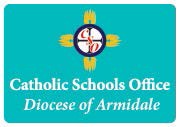 INSTRUCTIONS & APPLICANT CHECKLISTYou must complete ALL Sections in this application form; partially completed applications and/or applications without full supporting documents will NOT be processed.Applications must be emailed to jobs@arm.catholic.edu.au in pdf format onlyAll applications will be handled confidentially and it may take several weeks for the assessment of the application to be finialised.Supporting documents required to complete this application.  You are required to submit originals (which will be returned) or photocopies which have been verified as true copies of the original by one the following:An authorised representative of the Catholic Schools Office, Armidale, or A Principal of an Armidale Diocesan School, orA Justice of the Peace.SECTION 1:	APPLICATION (Choose one only)This application is for;	SECTION 2:	PERSONAL DETAILS (All fields MUST be completed)SECTION 3: 	LOCATION PREFERRED (please number if more than one location is preferred)SECTION 4:	NSW EDUCATION STANDARDS AUTHORITY (NESA) All NSW teachers are required to accredited with NESA, for more information go to https://www.educationstandards.nsw.edu.au  If you are on a Leave of Absence from NESA you are required to contact NESA to reactivate your registration, as teachers on a Leave of Absence are not permitted to teach.Teachers registered with the teacher registration authorities of other States and Territories in Australia may be eligible to have their registration recognised by NESA (time frames apply).  Information about accreditation is on the NESA website https://www.educationstandards.nsw.edu.au SECTION 5:	RELIGIOUS EDUCATION QUALIFICATIONS (certified copies must be provided with this application)SECTION 6:	WORKING WITH CHILDREN CHECK NUMBERFor employment that involves child-related work you must fulfil NSW child protection requirements and be cleared for child-related work. You can apply for the new WWCC here: www.kidsguardian.nsw.gov.au/working-with-children/working-with-children-check  SECTION 7:	TERTIARY EDUCATION & RELEVANT TRAINING (certified copies must be provided with this application)TERTIARY EDUCATIONANY OTHER SIGNIFICANT, RECENT AND RELEVANT PROFESSIONAL DEVELOPMENTSECTION 8:	FULL EMPLOYMENT RECORD (Teaching & Non-teaching)You must include a full employment history including any employment gaps and provide reason for the gap/s (eg; unemployment, travelling overseas, child rearing etc) from the most recent to the date of your first employment.  You may be eligible to apply for credit for the recognition of previous service (including teaching in Australian and overseas schools and child rearing) please refer to https://arm.catholic.edu.au/wp-content/uploads/2018/10/Guidelines-for-Recognition-of-Previous-Service-Teachers-Standards-v4.0.8.2018_form_sec.pdf for more information.SECTION 9:	 NOMINATED REFEREESIt is the policy of the CSO for applicants to provide the names and contact details of at least three referees, one of whom should be your Parish Priest. Please note that the Catholic Schools Office reserves the right to contact any previous employer other than the referees nominated below.SECTION 10:	 BACKGROUND CHECKING You are applying for child-related employment and there is a range of background checking requirements. Prohibited persons are not eligible to apply.SECTION 11:	DECLARATION BY APPLICANT (you must print this application form to sign and date this section)Employment in a system of schools is child-related employment.  By submitting this application, I am agreeing that there is no reason for the employer to believe I am not suitable to work in child related employment.  If any information not disclosed in this application is brought to the attention of the employer, my application may be reviewed and/or employment may be terminated.In addition, I certify that the information provided in this application form is complete and correct in every detail, and I understand that deliberate inaccuracies or omissions may result in non-acceptance of my application and/or termination of employment.I understand that if further medical information is required I may be asked to give written authorisation for the Catholic Schools Office to seek relevant medical information.  I acknowledge that any willful suppression or inaccuracies may result in non-acceptance of this application and/or termination of employment. I am aware that I may be required to undergo a medical examination by a practitioner nominated by the Catholic Schools Office prior to being offered employment.  If this is requested and it is determined that I do not meet the requirements of the position on medical grounds, then the appointment may not proceed.I understand that the Catholic Schools Office reserves the right to contact any previous employer and/or internship /practicum supervisor other than the nominated referees provided.I have no objections to any past or current referees being required to furnish a confidential report on my performance. I am aware that background checking processes will be conducted and the existence of a criminal record or other relevant record may affect my employment prospects. I agree to the Catholic Schools Office communicating with me by email or other electronic means and am responsible for keeping the Catholic Schools Office updated on any change of email, phone number/s and/or postal address. I acknowledge that I have read the documents listed below. I agree to support the philosophy, policies, practices and procedures of the Diocese of Armidale. Employment Collection NoticeBishop’s Commission for Catholic Schools – Framework for the Accreditation of Staff in Catholic SchoolsCode for Professional Conduct in the Protection of Children and Young PeopleFair Work Information SheetGuidelines for the Recognition of Previous Service for Teachers – Standards ClassificationAll of the above documents are available on the CSO website https://arm.catholic.edu.au/employment/employment-documents/   Qualifications Official University Final Transcript of Academic Results indicating eligibility for the award/s  Religious Education Qualifications (if applicable)  Other Degrees, Diplomas or Certificates including First-Aid Certificate (if applicable) Official University Final Transcript of Academic Results indicating eligibility for the award/s  Religious Education Qualifications (if applicable)  Other Degrees, Diplomas or Certificates including First-Aid Certificate (if applicable) Official University Final Transcript of Academic Results indicating eligibility for the award/s  Religious Education Qualifications (if applicable)  Other Degrees, Diplomas or Certificates including First-Aid Certificate (if applicable) Official University Final Transcript of Academic Results indicating eligibility for the award/s  Religious Education Qualifications (if applicable)  Other Degrees, Diplomas or Certificates including First-Aid Certificate (if applicable) Official University Final Transcript of Academic Results indicating eligibility for the award/s  Religious Education Qualifications (if applicable)  Other Degrees, Diplomas or Certificates including First-Aid Certificate (if applicable) Official University Final Transcript of Academic Results indicating eligibility for the award/s  Religious Education Qualifications (if applicable)  Other Degrees, Diplomas or Certificates including First-Aid Certificate (if applicable)Identification Documents100 points of identification required70 points #70 points #Current passport    OR    full birth certificate    OR    Citizen Certificate    Current passport    OR    full birth certificate    OR    Citizen Certificate    Current passport    OR    full birth certificate    OR    Citizen Certificate    Identification Documents100 points of identification required# Only one document for the 70 point list can be used# Only one document for the 70 point list can be used# Only one document for the 70 point list can be used# Only one document for the 70 point list can be used# Only one document for the 70 point list can be used# Only one document for the 70 point list can be usedIdentification Documents100 points of identification required40 points40 pointsCurrent driver photo licence issued by an Australian state or territoryIdentification card issued to a student at a tertiary education institutionCurrent driver photo licence issued by an Australian state or territoryIdentification card issued to a student at a tertiary education institutionCurrent driver photo licence issued by an Australian state or territoryIdentification card issued to a student at a tertiary education institutionIdentification Documents100 points of identification requiredThe first item used from this list is worth 40 points, any additional items used are worth only 25 points eachThe first item used from this list is worth 40 points, any additional items used are worth only 25 points eachThe first item used from this list is worth 40 points, any additional items used are worth only 25 points eachThe first item used from this list is worth 40 points, any additional items used are worth only 25 points eachThe first item used from this list is worth 40 points, any additional items used are worth only 25 points eachThe first item used from this list is worth 40 points, any additional items used are worth only 25 points eachIdentification Documents100 points of identification required35 Points35 PointsA mortgage or other instrument of security held by a financial bodyCouncil rates noticeLand Titles Office recordA mortgage or other instrument of security held by a financial bodyCouncil rates noticeLand Titles Office recordA mortgage or other instrument of security held by a financial bodyCouncil rates noticeLand Titles Office recordIdentification Documents100 points of identification required25 Points25 Points*Current credit card or account card from a bank, building society or credit union*Current credit card or account card from a bank, building society or credit union*Current credit card or account card from a bank, building society or credit unionIdentification Documents100 points of identification required*Current telephone, water, gas or electricity bill*Current telephone, water, gas or electricity bill*Current telephone, water, gas or electricity billIdentification Documents100 points of identification requiredForeign driver's licenceForeign driver's licenceForeign driver's licenceIdentification Documents100 points of identification requiredMedicare CardMedicare CardMedicare CardIdentification Documents100 points of identification requiredLease/rent agreement OR rent receipt from a licensed real estate agentLease/rent agreement OR rent receipt from a licensed real estate agentLease/rent agreement OR rent receipt from a licensed real estate agentIdentification Documents100 points of identification required* If you wish to use more than one of these documents they must be from different organisations.* If you wish to use more than one of these documents they must be from different organisations.* If you wish to use more than one of these documents they must be from different organisations.* If you wish to use more than one of these documents they must be from different organisations.* If you wish to use more than one of these documents they must be from different organisations.* If you wish to use more than one of these documents they must be from different organisations.Additional Identification Requirements  For nonresidents – a certified copy of your passport must supplied  Marriage Certificate or Change of Name Certificate (if any documents are submitted in a previous name)   Evidence of residency status e.g.: naturalisation certificate (if applicable)  For nonresidents – a certified copy of your passport must supplied  Marriage Certificate or Change of Name Certificate (if any documents are submitted in a previous name)   Evidence of residency status e.g.: naturalisation certificate (if applicable)  For nonresidents – a certified copy of your passport must supplied  Marriage Certificate or Change of Name Certificate (if any documents are submitted in a previous name)   Evidence of residency status e.g.: naturalisation certificate (if applicable)  For nonresidents – a certified copy of your passport must supplied  Marriage Certificate or Change of Name Certificate (if any documents are submitted in a previous name)   Evidence of residency status e.g.: naturalisation certificate (if applicable)  For nonresidents – a certified copy of your passport must supplied  Marriage Certificate or Change of Name Certificate (if any documents are submitted in a previous name)   Evidence of residency status e.g.: naturalisation certificate (if applicable)  For nonresidents – a certified copy of your passport must supplied  Marriage Certificate or Change of Name Certificate (if any documents are submitted in a previous name)   Evidence of residency status e.g.: naturalisation certificate (if applicable)Additional Documentation  ALL Professional Experience Reports (Beginning Teachers only)   Statement of Eligibility from NESA  Official transcripts relating to English Language proficiency IELTS, PEAT or ISLPR (if applicable)  ALL Professional Experience Reports (Beginning Teachers only)   Statement of Eligibility from NESA  Official transcripts relating to English Language proficiency IELTS, PEAT or ISLPR (if applicable)  ALL Professional Experience Reports (Beginning Teachers only)   Statement of Eligibility from NESA  Official transcripts relating to English Language proficiency IELTS, PEAT or ISLPR (if applicable)  ALL Professional Experience Reports (Beginning Teachers only)   Statement of Eligibility from NESA  Official transcripts relating to English Language proficiency IELTS, PEAT or ISLPR (if applicable)  ALL Professional Experience Reports (Beginning Teachers only)   Statement of Eligibility from NESA  Official transcripts relating to English Language proficiency IELTS, PEAT or ISLPR (if applicable)  ALL Professional Experience Reports (Beginning Teachers only)   Statement of Eligibility from NESA  Official transcripts relating to English Language proficiency IELTS, PEAT or ISLPR (if applicable)Statement(s)of ServiceMUST include the following details.  Please note that statements of service that do not have the following details cannot be used for determining your salary.  Commencement DatesTermination DatesWhether service was Full-time or Part-Time or CasualFor Part-Time or Casual details of hours/days workedMust be on letterheadPeriods of leave without pay (if no leave without pay has been taken the statement of service must indicate Nil/Zero leave without pay taken)Please note - You do not need to provide statements of service for service with an Armidale Diocesan School. MUST include the following details.  Please note that statements of service that do not have the following details cannot be used for determining your salary.  Commencement DatesTermination DatesWhether service was Full-time or Part-Time or CasualFor Part-Time or Casual details of hours/days workedMust be on letterheadPeriods of leave without pay (if no leave without pay has been taken the statement of service must indicate Nil/Zero leave without pay taken)Please note - You do not need to provide statements of service for service with an Armidale Diocesan School. MUST include the following details.  Please note that statements of service that do not have the following details cannot be used for determining your salary.  Commencement DatesTermination DatesWhether service was Full-time or Part-Time or CasualFor Part-Time or Casual details of hours/days workedMust be on letterheadPeriods of leave without pay (if no leave without pay has been taken the statement of service must indicate Nil/Zero leave without pay taken)Please note - You do not need to provide statements of service for service with an Armidale Diocesan School. MUST include the following details.  Please note that statements of service that do not have the following details cannot be used for determining your salary.  Commencement DatesTermination DatesWhether service was Full-time or Part-Time or CasualFor Part-Time or Casual details of hours/days workedMust be on letterheadPeriods of leave without pay (if no leave without pay has been taken the statement of service must indicate Nil/Zero leave without pay taken)Please note - You do not need to provide statements of service for service with an Armidale Diocesan School. MUST include the following details.  Please note that statements of service that do not have the following details cannot be used for determining your salary.  Commencement DatesTermination DatesWhether service was Full-time or Part-Time or CasualFor Part-Time or Casual details of hours/days workedMust be on letterheadPeriods of leave without pay (if no leave without pay has been taken the statement of service must indicate Nil/Zero leave without pay taken)Please note - You do not need to provide statements of service for service with an Armidale Diocesan School. MUST include the following details.  Please note that statements of service that do not have the following details cannot be used for determining your salary.  Commencement DatesTermination DatesWhether service was Full-time or Part-Time or CasualFor Part-Time or Casual details of hours/days workedMust be on letterheadPeriods of leave without pay (if no leave without pay has been taken the statement of service must indicate Nil/Zero leave without pay taken)Please note - You do not need to provide statements of service for service with an Armidale Diocesan School. Recognition of Previous ServiceFor more information and an application refer to https://arm.catholic.edu.au/wp-content/uploads/2018/10/Guidelines-for-Recognition-of-Previous-Service-Teachers-Standards-v4.0.8.2018_form_sec.pdfFor more information and an application refer to https://arm.catholic.edu.au/wp-content/uploads/2018/10/Guidelines-for-Recognition-of-Previous-Service-Teachers-Standards-v4.0.8.2018_form_sec.pdfFor more information and an application refer to https://arm.catholic.edu.au/wp-content/uploads/2018/10/Guidelines-for-Recognition-of-Previous-Service-Teachers-Standards-v4.0.8.2018_form_sec.pdfFor more information and an application refer to https://arm.catholic.edu.au/wp-content/uploads/2018/10/Guidelines-for-Recognition-of-Previous-Service-Teachers-Standards-v4.0.8.2018_form_sec.pdfFor more information and an application refer to https://arm.catholic.edu.au/wp-content/uploads/2018/10/Guidelines-for-Recognition-of-Previous-Service-Teachers-Standards-v4.0.8.2018_form_sec.pdfFor more information and an application refer to https://arm.catholic.edu.au/wp-content/uploads/2018/10/Guidelines-for-Recognition-of-Previous-Service-Teachers-Standards-v4.0.8.2018_form_sec.pdfApplication for aTeaching PositionApplication for aTeaching PositionApplication for aTeaching PositionCatholic Schools Office2/131 Barney StreetPO Box 636ARMIDALE NSW 2350Email: jobs@arm.catholic.edu.au   an advertised positionPosition Title:School Name & Town:School Name & Town:Forward this application to the address given in the advertisement or information packageForward this application to the address given in the advertisement or information packageForward this application to the address given in the advertisement or information package  general employment opportunities (casual employment)  general employment opportunities (casual employment)Email this application to:jobs@arm.catholic.edu.au Title (Mr Mrs Ms Miss Dr):      Title (Mr Mrs Ms Miss Dr):      Title (Mr Mrs Ms Miss Dr):      Previous Names (please list all):Surname/s:      Surname:      Surname:      Surname:      Previous Names (please list all):Surname/s:      First Name:      First Name:      First Name:      First Name/s:      Middle Name/s:      Middle Name/s:      Middle Name/s:      Middle name/s:      Religion:      Religion:      Religion:      Residential Address:Gender: Male FemaleResidential Address:Marital Status:      Marital Status:      Marital Status:      Residential Address:Phone:      Phone:      Phone:      Residential Address:Mobile:      Mobile:      Mobile:      Postal Address: (if different from residential)Email:      Email:      Email:      Postal Address: (if different from residential)Date of Birth:      Date of Birth:      Date of Birth:      Postal Address: (if different from residential)Place of Birth:      (City, State, Country)      Place of Birth:      (City, State, Country)      Place of Birth:      (City, State, Country)      Australian Resident:	 Yes       NoIf NO, Visa Status:      Country of Citizenship:      Are you of Aboriginal or Torres Strait Islander origin? No	 Aboriginal	 Torres Strait Islander	 Both Aboriginal & Torres Strait IslanderAre you of Aboriginal or Torres Strait Islander origin? No	 Aboriginal	 Torres Strait Islander	 Both Aboriginal & Torres Strait IslanderAre you of Aboriginal or Torres Strait Islander origin? No	 Aboriginal	 Torres Strait Islander	 Both Aboriginal & Torres Strait IslanderAre you of Aboriginal or Torres Strait Islander origin? No	 Aboriginal	 Torres Strait Islander	 Both Aboriginal & Torres Strait IslanderArmidaleBarrabaBoggabriGlen InnesGunnedahGuyraInverellManillaMoreeMungindiNarrabriQuirindiTamworthTenterfieldUrallaWalchaWalgettWarialdaWee WaaMy Accreditation Number is:      My Accreditation Number is:      My Accreditation Number is:        My accreditation level is: Conditional	 Provisional Proficient Teacher Highly Accomplished Teacher	 Leader TeacherInstitutionYears AttendedQualification GainedDate AwardedWWC      			          Expiry Date:      InstitutionYears AttendedYears AttendedAward ConferredDate ConferredInstitutionYears AttendedQualification GainedDate Occupation/PositionEmployerFrom - DD/MM/YYTo - DD/MM/YYReason for LeavingMOST RECENT PRINCIPAL or EMPLOYERMOST RECENT PRINCIPAL or EMPLOYERName:      Position:      Organisation:      Organisation:      Phone:      Mobile:      Email:      Email:      OTHER PROFESSIONAL REFEREEOTHER PROFESSIONAL REFEREEName:      Position:      Organisation:      Organisation:      Phone:      Mobile:      Email:      Email:      PARISH PRIEST or MINISTER or ANOTHER SIGNIFICANT PERSONPARISH PRIEST or MINISTER or ANOTHER SIGNIFICANT PERSONName:      Position:      Organisation:      Organisation:      Phone:      Mobile:      Email:      Email:      Have you ever been barred from child related work?  Yes 		  NoIf yes, please provide details.      If yes, please provide details.      Have you ever been convicted of an offence that would bar you from child related work?  Yes		  NoSpecified in Schedule 2 of the Child Protection (Working With Children) Act 2012, available on Fact Sheet Disqualifying offences (Schedule 2) at http://www.kidsguardian.nsw.gov.au/Working-with-children/Working-With-Children-Check/Resources Specified in Schedule 2 of the Child Protection (Working With Children) Act 2012, available on Fact Sheet Disqualifying offences (Schedule 2) at http://www.kidsguardian.nsw.gov.au/Working-with-children/Working-With-Children-Check/Resources If yes, please provide details.      If yes, please provide details.      Are you currently subject to any criminal proceedings that if proven would bar you from child related work?   Yes		  NoIf yes, please provide brief details.      If yes, please provide brief details.      Have you ever worked in NSW?If you answered yes, have you ever been subject to an allegation of ‘reportable conduct’ (sexual offence/misconduct, assault, ill treatment, neglect or psychological harm of a child)?  Yes		  No  Yes		  NoIf yes, please provide brief details.      If yes, please provide brief details.      Have you ever been or worked outside of NSW?If you answered yes, have you ever been the subject of a serious allegations regarding harm to a child that resulted in notification to a statutory authority under the local child protection legislation?  Yes		  No  Yes		  NoIf yes, please provide brief details.      If yes, please provide brief details.      Are you aware of any reason or concern, held by another person, which may make you unsuitable to work in child related employment?  Yes		  NoIf yes, please provide brief details.      If yes, please provide brief details.      Have you ever been the subject of an Apprehended Violence Order (AVO) that was made for the purpose of protecting a child or young person from harm?  Yes		  NoIf yes, please provide brief details.      If yes, please provide brief details.      Have you ever been convicted of any criminal offence?    Yes		  NoIf yes, please provide brief details, including dates.      If yes, please provide brief details, including dates.      Have you ever been the subject of an allegation of workplace misconduct that was the subject of an investigation?  Yes		  NoIf yes, please provide brief details, including dates.      If yes, please provide brief details, including dates.      During the last 5 years have you ever been the subject of performance management / performance counselling / performance improvement plan and/or disciplinary proceedings in relation to your employment?   Yes		  NoIf yes, please provide details.      If yes, please provide details.      If you answered Yes, have you ever been suspended, dismissed or asked to resign from your position?  Yes		  NoIf yes, please provide details.      If yes, please provide details.      During the last 5 years have you ever been subject to disciplinary proceedings in relation to your employment?   Yes		  NoIf yes, please provide details.      If yes, please provide details.      If you answered Yes, have you ever been suspended, dismissed or asked to resign from your position?  Yes		  NoIf yes, please provide details.      If yes, please provide details.      Have you ever had your registration, licensing or classification as a teacher or any other entitlement to teach cancelled or suspended or withdrawn in Australia or any other country?  Yes		  NoHave you ever been refused registration, accreditation, licensing, or classification as a teacher in Australia or any other country?  Yes		  NoDo you have any illness, injury, chronic condition, psychological/emotional condition, or requirement for regular medication that may impact on your capacity to carry out the full requirements of the position for which you are applying, or that may be aggravated or worsened by the duties of the position?  Yes		  NoIf yes, please provide details.      If yes, please provide details.      Have you in the last 3 years had 10 or more consecutive days leave for sickness that may be relevant when considering your application?    Yes		  NoIf yes, please provide details, including dates.      If yes, please provide details, including dates.      Do you have any significant vision, voice or hearing loss or impairment that may impact on your capacity to carry out the full requirements of the position for which you are applying, or that may be aggravated or worsened by the duties of the position?   Yes		  NoIf yes, please provide details, including dates.      If yes, please provide details, including dates.      Have you ever been a recipient of worker’s compensation payments or benefits (wages, medical expenses or injury lump sum compensation?   Yes		  NoIf yes, please provide details, including date of injury, type of injury, time off work, restrictions/limitations due to injury, employer etc.      If yes, please provide details, including date of injury, type of injury, time off work, restrictions/limitations due to injury, employer etc.      Have you ever been rejected or deferred as medically unfit for employment or medically retired from employment?   Yes		  NoIf yes, please provide details, including dates.      If yes, please provide details, including dates.      Is there any other information regarding your health history that may need to be known when considering your application for employment?   Yes		  NoIf yes, please provide details.      If yes, please provide details.      Applicant’s Name:Applicant’s Signature:Date: